CURRENT PROBLEMS IN HYDROLOGY70th Anniversary of the establishment of the Institute of Hydrology SAS and 70 years of SAS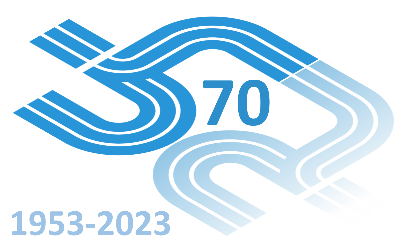 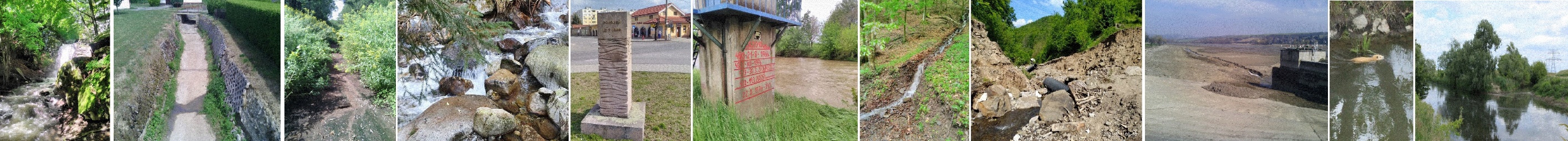 About us/ Program / Participate / Key dates and deadlines / Home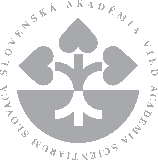 Scientific committee:Ing. Yvetta Velísková, PhD., ÚH SAV, v. v. i.RNDr. Pavla Pekárová, DrSc., ÚH SAV, v. v. i.Ing. Peter Šurda, PhD., ÚH SAV, v. v. i.RNDr. Pavol Miklánek, CSc., ÚH SAV, v. v. i.doc. Ing. Marek Sokáč, PhD., ÚH SAV, v. v. i.Ing, Justína Vitková, PhD., ÚH SAV, v. v. i.RNDr. Andrej Tall PhD., ÚH SAV, v. v. i.Ing. Dana Halmová, PhD., ÚH SAV, v. v. i.Ing. Michal Danko, PhD., ÚH SAV, v. v. i.RNDr. Martin Benko, PhD., SHMÚ, BratislavaIng. Katarína Holubová, PhD., VÚVH BratislavaIng. Roman Havlíček, sekcia vôd, MŽP SR Bratislavaprof. Ing. Kamila Hlavčová, PhD., SvF STU, Bratislava prof. Ing. Svatopluk Matula, CSc., ČZU Prahaprof. Ing. Dušan Igaz, PhD., FZKI SPU, Nitraprof. Ing. Jaroslav Škvarenina, CSc., TU Zvolen doc. Ing. Zdeněk Chára, CSc., ÚH AV ČR, v. v. i. prof. Ing. Juraj Parajka, PhD. TU Wien, AT prof. Márton Jolánkai, DrSc., SIU, Gödöllő, HUScientific committee:Ing. Yvetta Velísková, PhD., ÚH SAV, v. v. i.RNDr. Pavla Pekárová, DrSc., ÚH SAV, v. v. i.Ing. Peter Šurda, PhD., ÚH SAV, v. v. i.RNDr. Pavol Miklánek, CSc., ÚH SAV, v. v. i.doc. Ing. Marek Sokáč, PhD., ÚH SAV, v. v. i.Ing, Justína Vitková, PhD., ÚH SAV, v. v. i.RNDr. Andrej Tall PhD., ÚH SAV, v. v. i.Ing. Dana Halmová, PhD., ÚH SAV, v. v. i.Ing. Michal Danko, PhD., ÚH SAV, v. v. i.RNDr. Martin Benko, PhD., SHMÚ, BratislavaIng. Katarína Holubová, PhD., VÚVH BratislavaIng. Roman Havlíček, sekcia vôd, MŽP SR Bratislavaprof. Ing. Kamila Hlavčová, PhD., SvF STU, Bratislava prof. Ing. Svatopluk Matula, CSc., ČZU Prahaprof. Ing. Dušan Igaz, PhD., FZKI SPU, Nitraprof. Ing. Jaroslav Škvarenina, CSc., TU Zvolen doc. Ing. Zdeněk Chára, CSc., ÚH AV ČR, v. v. i. prof. Ing. Juraj Parajka, PhD. TU Wien, AT prof. Márton Jolánkai, DrSc., SIU, Gödöllő, HU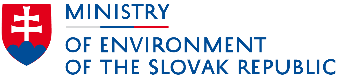 Scientific committee:Ing. Yvetta Velísková, PhD., ÚH SAV, v. v. i.RNDr. Pavla Pekárová, DrSc., ÚH SAV, v. v. i.Ing. Peter Šurda, PhD., ÚH SAV, v. v. i.RNDr. Pavol Miklánek, CSc., ÚH SAV, v. v. i.doc. Ing. Marek Sokáč, PhD., ÚH SAV, v. v. i.Ing, Justína Vitková, PhD., ÚH SAV, v. v. i.RNDr. Andrej Tall PhD., ÚH SAV, v. v. i.Ing. Dana Halmová, PhD., ÚH SAV, v. v. i.Ing. Michal Danko, PhD., ÚH SAV, v. v. i.RNDr. Martin Benko, PhD., SHMÚ, BratislavaIng. Katarína Holubová, PhD., VÚVH BratislavaIng. Roman Havlíček, sekcia vôd, MŽP SR Bratislavaprof. Ing. Kamila Hlavčová, PhD., SvF STU, Bratislava prof. Ing. Svatopluk Matula, CSc., ČZU Prahaprof. Ing. Dušan Igaz, PhD., FZKI SPU, Nitraprof. Ing. Jaroslav Škvarenina, CSc., TU Zvolen doc. Ing. Zdeněk Chára, CSc., ÚH AV ČR, v. v. i. prof. Ing. Juraj Parajka, PhD. TU Wien, AT prof. Márton Jolánkai, DrSc., SIU, Gödöllő, HUScientific committee:Ing. Yvetta Velísková, PhD., ÚH SAV, v. v. i.RNDr. Pavla Pekárová, DrSc., ÚH SAV, v. v. i.Ing. Peter Šurda, PhD., ÚH SAV, v. v. i.RNDr. Pavol Miklánek, CSc., ÚH SAV, v. v. i.doc. Ing. Marek Sokáč, PhD., ÚH SAV, v. v. i.Ing, Justína Vitková, PhD., ÚH SAV, v. v. i.RNDr. Andrej Tall PhD., ÚH SAV, v. v. i.Ing. Dana Halmová, PhD., ÚH SAV, v. v. i.Ing. Michal Danko, PhD., ÚH SAV, v. v. i.RNDr. Martin Benko, PhD., SHMÚ, BratislavaIng. Katarína Holubová, PhD., VÚVH BratislavaIng. Roman Havlíček, sekcia vôd, MŽP SR Bratislavaprof. Ing. Kamila Hlavčová, PhD., SvF STU, Bratislava prof. Ing. Svatopluk Matula, CSc., ČZU Prahaprof. Ing. Dušan Igaz, PhD., FZKI SPU, Nitraprof. Ing. Jaroslav Škvarenina, CSc., TU Zvolen doc. Ing. Zdeněk Chára, CSc., ÚH AV ČR, v. v. i. prof. Ing. Juraj Parajka, PhD. TU Wien, AT prof. Márton Jolánkai, DrSc., SIU, Gödöllő, HU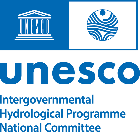 Scientific committee:Ing. Yvetta Velísková, PhD., ÚH SAV, v. v. i.RNDr. Pavla Pekárová, DrSc., ÚH SAV, v. v. i.Ing. Peter Šurda, PhD., ÚH SAV, v. v. i.RNDr. Pavol Miklánek, CSc., ÚH SAV, v. v. i.doc. Ing. Marek Sokáč, PhD., ÚH SAV, v. v. i.Ing, Justína Vitková, PhD., ÚH SAV, v. v. i.RNDr. Andrej Tall PhD., ÚH SAV, v. v. i.Ing. Dana Halmová, PhD., ÚH SAV, v. v. i.Ing. Michal Danko, PhD., ÚH SAV, v. v. i.RNDr. Martin Benko, PhD., SHMÚ, BratislavaIng. Katarína Holubová, PhD., VÚVH BratislavaIng. Roman Havlíček, sekcia vôd, MŽP SR Bratislavaprof. Ing. Kamila Hlavčová, PhD., SvF STU, Bratislava prof. Ing. Svatopluk Matula, CSc., ČZU Prahaprof. Ing. Dušan Igaz, PhD., FZKI SPU, Nitraprof. Ing. Jaroslav Škvarenina, CSc., TU Zvolen doc. Ing. Zdeněk Chára, CSc., ÚH AV ČR, v. v. i. prof. Ing. Juraj Parajka, PhD. TU Wien, AT prof. Márton Jolánkai, DrSc., SIU, Gödöllő, HUScientific committee:Ing. Yvetta Velísková, PhD., ÚH SAV, v. v. i.RNDr. Pavla Pekárová, DrSc., ÚH SAV, v. v. i.Ing. Peter Šurda, PhD., ÚH SAV, v. v. i.RNDr. Pavol Miklánek, CSc., ÚH SAV, v. v. i.doc. Ing. Marek Sokáč, PhD., ÚH SAV, v. v. i.Ing, Justína Vitková, PhD., ÚH SAV, v. v. i.RNDr. Andrej Tall PhD., ÚH SAV, v. v. i.Ing. Dana Halmová, PhD., ÚH SAV, v. v. i.Ing. Michal Danko, PhD., ÚH SAV, v. v. i.RNDr. Martin Benko, PhD., SHMÚ, BratislavaIng. Katarína Holubová, PhD., VÚVH BratislavaIng. Roman Havlíček, sekcia vôd, MŽP SR Bratislavaprof. Ing. Kamila Hlavčová, PhD., SvF STU, Bratislava prof. Ing. Svatopluk Matula, CSc., ČZU Prahaprof. Ing. Dušan Igaz, PhD., FZKI SPU, Nitraprof. Ing. Jaroslav Škvarenina, CSc., TU Zvolen doc. Ing. Zdeněk Chára, CSc., ÚH AV ČR, v. v. i. prof. Ing. Juraj Parajka, PhD. TU Wien, AT prof. Márton Jolánkai, DrSc., SIU, Gödöllő, HUScientific committeeOrganizing committeeContactScientific committee:Ing. Yvetta Velísková, PhD., ÚH SAV, v. v. i.RNDr. Pavla Pekárová, DrSc., ÚH SAV, v. v. i.Ing. Peter Šurda, PhD., ÚH SAV, v. v. i.RNDr. Pavol Miklánek, CSc., ÚH SAV, v. v. i.doc. Ing. Marek Sokáč, PhD., ÚH SAV, v. v. i.Ing, Justína Vitková, PhD., ÚH SAV, v. v. i.RNDr. Andrej Tall PhD., ÚH SAV, v. v. i.Ing. Dana Halmová, PhD., ÚH SAV, v. v. i.Ing. Michal Danko, PhD., ÚH SAV, v. v. i.RNDr. Martin Benko, PhD., SHMÚ, BratislavaIng. Katarína Holubová, PhD., VÚVH BratislavaIng. Roman Havlíček, sekcia vôd, MŽP SR Bratislavaprof. Ing. Kamila Hlavčová, PhD., SvF STU, Bratislava prof. Ing. Svatopluk Matula, CSc., ČZU Prahaprof. Ing. Dušan Igaz, PhD., FZKI SPU, Nitraprof. Ing. Jaroslav Škvarenina, CSc., TU Zvolen doc. Ing. Zdeněk Chára, CSc., ÚH AV ČR, v. v. i. prof. Ing. Juraj Parajka, PhD. TU Wien, AT prof. Márton Jolánkai, DrSc., SIU, Gödöllő, HU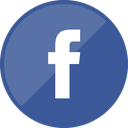 Scientific committee:Ing. Yvetta Velísková, PhD., ÚH SAV, v. v. i.RNDr. Pavla Pekárová, DrSc., ÚH SAV, v. v. i.Ing. Peter Šurda, PhD., ÚH SAV, v. v. i.RNDr. Pavol Miklánek, CSc., ÚH SAV, v. v. i.doc. Ing. Marek Sokáč, PhD., ÚH SAV, v. v. i.Ing, Justína Vitková, PhD., ÚH SAV, v. v. i.RNDr. Andrej Tall PhD., ÚH SAV, v. v. i.Ing. Dana Halmová, PhD., ÚH SAV, v. v. i.Ing. Michal Danko, PhD., ÚH SAV, v. v. i.RNDr. Martin Benko, PhD., SHMÚ, BratislavaIng. Katarína Holubová, PhD., VÚVH BratislavaIng. Roman Havlíček, sekcia vôd, MŽP SR Bratislavaprof. Ing. Kamila Hlavčová, PhD., SvF STU, Bratislava prof. Ing. Svatopluk Matula, CSc., ČZU Prahaprof. Ing. Dušan Igaz, PhD., FZKI SPU, Nitraprof. Ing. Jaroslav Škvarenina, CSc., TU Zvolen doc. Ing. Zdeněk Chára, CSc., ÚH AV ČR, v. v. i. prof. Ing. Juraj Parajka, PhD. TU Wien, AT prof. Márton Jolánkai, DrSc., SIU, Gödöllő, HU